Załącznik nr 1 do regulaminu przyznawania stypendiów dla uczniów szczególnie uzdolnionych 2022 r.Data: _ _ _ _ _ _ _ _ _ _ _ _ _ _ _ _	                       Podpis ucznia _ _ _ _ _ _ _ _ _ _ 			Podpis rodzica/prawnego opiekuna _ _ _ _ _ _ _ _ _ _ _ _ _ _ Załącznik nr 2 do regulaminu przyznawania stypendiów dla uczniów szczególnie uzdolnionych Oświadczenie o rachunku bankowymW związku z przyznaniem stypendium na rok szkolny 2022/23 Uczniowi szczególnie uzdolnionemu …………………………………………………………………. (imię i nazwisko) informuję, że transze stypendium w projekcie pn. „Rozwój CKZ w Powiecie Limanowskim – poszerzenie oferty szkół prowadzących kształcenie zawodowe i ustawiczne, a także kształcenie dla uczniów ze specjalnymi potrzebami” należy przekazywać w formie przelewu na rachunek bankowy Ucznia szczególnie uzdolnionego / jego przedstawiciela ustawowego (rodzica)  …………………………………………………………………. (imię i nazwisko) o numerze 
_  _ - _  _  _  _ - _  _  _  _ - _  _  _  _ - _  _  _  _ - _  _  _  _ - _  _  _  _.					………………………………………………………………..					   czytelny podpis rodzica/prawnego opiekunaWniosek o przyznanie stypendium dla uczniów szczególnie uzdolnionych na rok szkolny 2022/2023Przyznawanego w ramach projektu pn. „ Rozwój CKZ w Powiecie Limanowskim – poszerzenie oferty szkół prowadzących kształcenie zawodowe i ustawiczne, a także kształcenie dla uczniów ze specjalnymi potrzebami ”Numer wniosku: (wypełnia Realizator)A. Dane Ucznia szczególnie uzdolnionegoA. Dane Ucznia szczególnie uzdolnionegoA. Dane Ucznia szczególnie uzdolnionegoA. Dane Ucznia szczególnie uzdolnionegoA. Dane Ucznia szczególnie uzdolnionegoA. Dane Ucznia szczególnie uzdolnionegoA. Dane Ucznia szczególnie uzdolnionegoA. Dane Ucznia szczególnie uzdolnionegoA. Dane Ucznia szczególnie uzdolnionegoA. Dane Ucznia szczególnie uzdolnionegoA. Dane Ucznia szczególnie uzdolnionegoA. Dane Ucznia szczególnie uzdolnionegoA. Dane Ucznia szczególnie uzdolnionegoA. Dane Ucznia szczególnie uzdolnionegoA. Dane Ucznia szczególnie uzdolnionego1. Nazwisko:1. Nazwisko:2. Imię:2. Imię:3. PESEL:_____________4. Adres zamieszkania:4. Adres zamieszkania:4. Adres zamieszkania:4. Adres zamieszkania:4. Adres zamieszkania:4. Adres zamieszkania:4. Adres zamieszkania:4. Adres zamieszkania:4. Adres zamieszkania:4. Adres zamieszkania:4. Adres zamieszkania:4. Adres zamieszkania:4. Adres zamieszkania:4. Adres zamieszkania:4. Adres zamieszkania:a. Województwo:a. Województwo:b. Powiat:b. Powiat:b. Powiat:c. Miejscowość:c. Miejscowość:d. Kod pocztowy /Poczta:d. Kod pocztowy /Poczta:d. Kod pocztowy /Poczta:e. Ulica 
i nr domu/mieszkania:e. Ulica 
i nr domu/mieszkania:f. Nr telefonu:f. Nr telefonu:f. Nr telefonu:5. Uczeń:5. Uczeń:Klasy:Klasy:Klasy:Klasy:Klasy:Klasy:Klasy:Klasy:Klasy:Klasy:Klasy:Klasy:Klasy:B. Dane szkoły, do której Uczeń szczególnie uzdolniony uczęszczaB. Dane szkoły, do której Uczeń szczególnie uzdolniony uczęszczaB. Dane szkoły, do której Uczeń szczególnie uzdolniony uczęszczaB. Dane szkoły, do której Uczeń szczególnie uzdolniony uczęszcza1. Nazwa szkoły:2. Województwo:3. Miejscowość:4. Kod pocztowy:5. Ulica:6. Numer:7. Nr tel./faksu:C. Dane WnioskodawcyC. Dane WnioskodawcyC. Dane WnioskodawcyC. Dane Wnioskodawcy1. Wnioskodawcą jest:☐ Uczeń mający pełną zdolność do czynności prawnych W takim przypadku i o ile adres zamieszkania Ucznia jest tożsamy z adresem do korespondencji należy przejść do pola D.
Jeśli adres korespondencyjny jest inny należy uzupełnić pola C.4 i przejść do pola 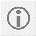 ☐ Rodzic lub opiekun prawny ucznia, który oświadcza, że jest uprawniony 
do reprezentacji ucznia  W takim przypadku należy wypełnić poniższe pola.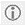 ☐ Uczeń mający pełną zdolność do czynności prawnych W takim przypadku i o ile adres zamieszkania Ucznia jest tożsamy z adresem do korespondencji należy przejść do pola D.
Jeśli adres korespondencyjny jest inny należy uzupełnić pola C.4 i przejść do pola ☐ Rodzic lub opiekun prawny ucznia, który oświadcza, że jest uprawniony 
do reprezentacji ucznia  W takim przypadku należy wypełnić poniższe pola.☐ Uczeń mający pełną zdolność do czynności prawnych W takim przypadku i o ile adres zamieszkania Ucznia jest tożsamy z adresem do korespondencji należy przejść do pola D.
Jeśli adres korespondencyjny jest inny należy uzupełnić pola C.4 i przejść do pola ☐ Rodzic lub opiekun prawny ucznia, który oświadcza, że jest uprawniony 
do reprezentacji ucznia  W takim przypadku należy wypełnić poniższe pola.2. Nazwisko:3. Imię:4. Adres do korespondencji:4. Adres do korespondencji:4. Adres do korespondencji:4. Adres do korespondencji:a. Miejscowość:b. Kod pocztowy:c. Poczta:d. Ulica:e. Nr domu/ mieszkania:f. Nr telefonu:(opcjonalnie)  W toku postępowania Wnioskodawca ma obowiązek powiadomienia o każdej zmianie swojego adresu, 
w tym adresu elektronicznego. Konsekwencją zaniedbania przez Wnioskodawcę ww. obowiązku będzie doręczanie pism pod dotychczasowy adres ze skutkiem prawnym.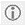   W toku postępowania Wnioskodawca ma obowiązek powiadomienia o każdej zmianie swojego adresu, 
w tym adresu elektronicznego. Konsekwencją zaniedbania przez Wnioskodawcę ww. obowiązku będzie doręczanie pism pod dotychczasowy adres ze skutkiem prawnym.  W toku postępowania Wnioskodawca ma obowiązek powiadomienia o każdej zmianie swojego adresu, 
w tym adresu elektronicznego. Konsekwencją zaniedbania przez Wnioskodawcę ww. obowiązku będzie doręczanie pism pod dotychczasowy adres ze skutkiem prawnym.  W toku postępowania Wnioskodawca ma obowiązek powiadomienia o każdej zmianie swojego adresu, 
w tym adresu elektronicznego. Konsekwencją zaniedbania przez Wnioskodawcę ww. obowiązku będzie doręczanie pism pod dotychczasowy adres ze skutkiem prawnym.D. Średnia ocen  Ucznia szczególnie uzdolnionego w roku szkolnym 2022/2023D. Średnia ocen  Ucznia szczególnie uzdolnionego w roku szkolnym 2022/2023D. Średnia ocen  Ucznia szczególnie uzdolnionego w roku szkolnym 2022/2023D. Średnia ocen  Ucznia szczególnie uzdolnionego w roku szkolnym 2022/2023Średnia arytmetyczna ocen:    z przedmiotów z zakresu kształcenia zawodowego    z przedmiotów z zakresu kształcenia zawodowego    z przedmiotów z zakresu kształcenia zawodowego_ , _  _ Do wniosku należy dołączyć  kserokopię   świadectwa szkolnego z którego obliczana była powyższa średnia Do wniosku należy dołączyć  kserokopię   świadectwa szkolnego z którego obliczana była powyższa średnia Do wniosku należy dołączyć  kserokopię   świadectwa szkolnego z którego obliczana była powyższa średnia Do wniosku należy dołączyć  kserokopię   świadectwa szkolnego z którego obliczana była powyższa średniaE. Dodatkowe punkty premiująceE. Dodatkowe punkty premiująceE. Dodatkowe punkty premiująceE. Dodatkowe punkty premiująceKonkursy i olimpiady:Konkursy i olimpiady:Konkursy i olimpiady:Konkursy i olimpiady:Czy Wnioskodawca ubiega się o dodatkowe punkty z tytułu uzyskanych przez Ucznia szczególnie uzdolnionego osiągnięć w konkursach i olimpiadach?☐  TAK                                                                           ☐  NIE Jeśli zaznaczono TAK należy wypełnić poniższą tabelę oraz dołączyć do wniosku oryginał 
lub kserokopię  zaświadczenia organizatora konkursu 
lub olimpiady (o ile okoliczność ta nie została poświadczona na świadectwie szkolnym). Jeśli zaznaczono NIE należy przejść do pola F.Czy Wnioskodawca ubiega się o dodatkowe punkty z tytułu uzyskanych przez Ucznia szczególnie uzdolnionego osiągnięć w konkursach i olimpiadach?☐  TAK                                                                           ☐  NIE Jeśli zaznaczono TAK należy wypełnić poniższą tabelę oraz dołączyć do wniosku oryginał 
lub kserokopię  zaświadczenia organizatora konkursu 
lub olimpiady (o ile okoliczność ta nie została poświadczona na świadectwie szkolnym). Jeśli zaznaczono NIE należy przejść do pola F.Czy Wnioskodawca ubiega się o dodatkowe punkty z tytułu uzyskanych przez Ucznia szczególnie uzdolnionego osiągnięć w konkursach i olimpiadach?☐  TAK                                                                           ☐  NIE Jeśli zaznaczono TAK należy wypełnić poniższą tabelę oraz dołączyć do wniosku oryginał 
lub kserokopię  zaświadczenia organizatora konkursu 
lub olimpiady (o ile okoliczność ta nie została poświadczona na świadectwie szkolnym). Jeśli zaznaczono NIE należy przejść do pola F.Czy Wnioskodawca ubiega się o dodatkowe punkty z tytułu uzyskanych przez Ucznia szczególnie uzdolnionego osiągnięć w konkursach i olimpiadach?☐  TAK                                                                           ☐  NIE Jeśli zaznaczono TAK należy wypełnić poniższą tabelę oraz dołączyć do wniosku oryginał 
lub kserokopię  zaświadczenia organizatora konkursu 
lub olimpiady (o ile okoliczność ta nie została poświadczona na świadectwie szkolnym). Jeśli zaznaczono NIE należy przejść do pola F.Nazwa konkursu organizowanego 
na podstawie właściwych przepisów prawa:Rok szkolny, w którym przeprowadzany był konkurs:Osiągnięcie (laureat, finalista, uczestnik):Osiągnięcie (laureat, finalista, uczestnik):_ _ _ _ _ _ _ _ _ _ _ _ _ _ _ _ _ _ _ _ _ _ _ _ _ _ _ _ _ _ _ _ _ _ _ _ _ __ _ _ _ _ _ _ _ _ _ _ _ _ _ _ __ _ _ _ _ _ _ _ _ _ _ _ _ _ _ __ _ _ _ _ _ _ _ _ _ _ _ _ _ _ _ _ _ _ _ _ _ _ _ _ _ _ _ _ _ _ _ _ _ _ _ _ __ _ _ _ _ _ _ _ _ _ _ _ _ _ _ __ _ _ _ _ _ _ _ _ _ _ _ _ _ _ __ _ _ _ _ _ _ _ _ _ _ _ _ _ _ _ _ _ _ _ _ _ _ _ _ _ _ _ _ _ _ _ _ _ _ _ _ __ _ _ _ _ _ _ _ _ _ _ _ _ _ _ __ _ _ _ _ _ _ _ _ _ _ _ _ _ _ _F. Ocena z zachowania z ostatniego semestru. F. Ocena z zachowania z ostatniego semestru. F. Ocena z zachowania z ostatniego semestru. F. Ocena z zachowania z ostatniego semestru. ………………………………………………………………………………………………………………………………………………………………G. Oświadczenia WnioskodawcyNiniejszym potwierdzam prawdziwość danych zamieszczonych we wniosku o przyznanie stypendium 
i w dokumentach do niego załączonych.Data: _ _ _ _ _ _ _ _ _ _ _ _ _ _                  Podpis Wnioskodawcy ……………………………………………… 	                                                                                                  Niniejszym oświadczam, że zapoznałem się z Regulamiem przyznawania pomocy stypendialnej dla uczniów szczególnie uzdolnionych  w ramach projektu „Rozwój CKZ w Powiecie Limanowskim – poszerzenie oferty szkół prowadzących kształcenie zawodowe i ustawiczne, a także kształcenie dla uczniów ze specjalnymi potrzebami” realizowanego przez  ZSTiO w Limanowej  w ramach Regionalnego Programu Operacyjnego Województwa Małopolskiego na lata 2014 - 2020Data: _ _ _ _ _ _ _ _ _ _ _ _ _ _                  Podpis Wnioskodawcy ……………………………………………………………………………………miejscowość i data………………………………………………………………czytelny podpis Ucznia 